 Stredná odborná škola pedagogická, Sokolská 6, Modra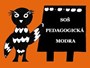 podporavo@region-bsk.sk Názov zákazky :Prečistenie dažďových zvodov a dažďovej kanalizáciePredpokladaná hodnota zákazky :5 000 EUR bez DPHDátum zverejnenia :16.02.2022Lehota na predkladanie ponúk:18.02.2022 do 12:00 hod.Verejný obstarávateľ :SOŠPg Modra, Sokolská 6Kontaktná osoba :Dagmar Tökölyi0915 753 008, sekretariat@pakamo.skOdkaz na miesto zverejnenia výzvy na predkladanie ponúk :www.pakamo.skverejné obstarávanie